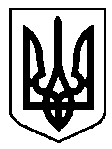                                              ВЛАДИЧЕНСЬКИЙ ЛІЦЕЙ                                       БОЛГРАДСЬКОЇ МІСЬКОЇ РАДИ                                                                    НАКАЗ                                                                  с.Владичень                            25.12.2023  р.									             № 245Про закріплення за Владиченським ліцємтериторії обслуговування у 2024-2025навчальному році   На підставі наказу відділу освіти Болградської міської ради від 21.12.2023 року № 179«Про закріплення території обслуговування за закладами загальної середньої освіти Болградської міської ради у 2024-2025 навчальному році»НАКАЗУЮ:     1.Закріпити  територію обслуговування за Владиченським ліцеєм Болградської міської ради    у 2024-2025 навчальному році с.Владичень.     2.Заступнику директора з навчально – виховної роботи Сайтарли В.М.:      1) здійснювати контроль за здобуттям повної загальної середньої освіти дітьми, які мешкають на території с.Владичень, відвідування учнями закладу;      2) забезпечити ведення документації з обліку дітей, як це передбачено Постановою Кабінету Міністрів України від 13 вересня 2017 року № 684 «Про затвердження Порядку ведення обліку дітей шкільного віку та учнів»;       3) розпочати електрону реєстрацію та прийомом документів для зарахування до 1 класу Владиченського ліцею з 27 березня  2024 року з використанням інформаційної системи управління освіти.   3.Контроль за виконанням наказу залишаю за собою. Директор                                         Антоніна ХРІСОВА 